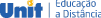 DISCIPLINAS DO PROCESSO DE RECUPERAÇÃO DE DISCIPLINAS 2022/2 CURSO: Tec. Análise e Desenvolvimento de SistemasPeríodo Disciplina1Fundamentos em Sistemas Operacionais1Introdução à Computação1Organização e Arquitetura de Computadores1Sistemas de Informação2 Banco de Dados I2 Engenharia de Software I2 Introdução à Programação2 Lógica Matemática2 Qualidade de Software4 4 Gerência de Configuração Gerência de Projetos4 Programação WEB4  Segurança da Informação e Comércio Digital 4 Teste de Software5 Empreendedorismo5 Fundamentos em Redes de Computadores5 Governança em Tecnologia da Informação5 Interfaces Homem Máquina5 Libras